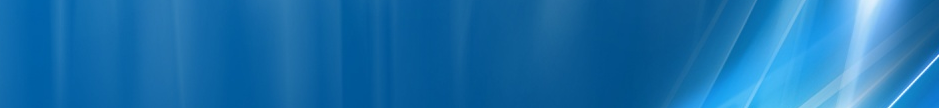 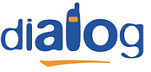 Ca sa ajungi aici, trebuie sa iesi de pe calea Victoriei si sa faci o mica incursiune catre Vest : treci asadar de microcell-ul Orange BI_851 apoi o imediat pe strada care urca oblic catre stânga – strada General Berthelot, si vei ajunge la marea cladire de birouri Cathedral Plazza, probabil înca tot în constructie... si dai si de Biserica Sf. Iosif, acest microcell fiind montat pe fatada cladirii albe care este vis-a-vis de Biserica. A fost lansat pe 22 iulie 1999HW equipmentBTS Alcatel M5M		       | 2 TRXMW ALFO      BI_086 Calea Grivitei	| 16MbpsAcest LINK este mai recent, pe Street View era amplasat în curtea interioara a Universitatii, si mergea undeva catre Sud-Est, si nu catre Nord-Vest ca acum...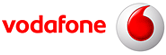 Acest site este cocotat suuuus sus de tot pe cladirea Marfin Bank, în fata Academiei de Arte. A fost instalat de Vodafone undeva prin toamna 2006, venind în locul unui mai istoric microcell instalat de vremea Connex – 3008 General Berthelot (la n°19 deci pe Academia de Arte) !SW configurationStiam deja de acest site, fiind fotografiat de Huafa cu câteva zeci de zile înainte sa ajung eu în Bucuresti... Vazusem asadar ca este echipat cu antene Kathrein DualBand, asta plus faptul ca demontasera un microcell istoric (deci 2G only) pentru a-l înlocui cu asta, ajunsesem la concluzia extrem de clara si logica ca acest site este Dualband GSM/UMTS... în nu, nici vorba de asa ceva !Nu se emite asadar si pe 3G de aici, în fata antenei stai pe site-ul macro 3688 Unknown (LAC 32011, ai S2... si S8, nu stiu de unde o mai fi aparut si acest S8, poate sa fi fost vorba de sectorul de pe frecventa secundara) !BCCHLACCIDTRXDiverseDiverse7510081812H75, H123EDGERAM -106 dBmBA_List 73 / 74 / 77 / 78 / 82 / 84 / 88RAR2Test 7EA  |  2Ter 0Not BarredT321260BSIC 3PRP5DSF18MTMS-TXPWR-MAX-CCH5     |33 dBmBABS-AG-BLKS-RES3RAI103CNCCCH configuration0     |Not CombinedCRH8 BCCHAfiseazaLACCIDTRXDiverse57 Berthelot11142309813FH 24 / 31 / 372Ter  0BA_List 5 / 7 / 9 / 11 / 13 / 15 / 18 / 20 / 33 / 35 / 37 / 39 / 57 / 59RAM-111 dBmRAR2Test 7 EAHC B  |  2Ter 0T321240BSIC 7  /  EX…MTMS-TXPWR-MAX-CCH5     |33 dBmPRP4DSF22BABS-AG-BLKS-RES1CNCCCH configuration0     |Not CombinedRAI1RAC6CRH8